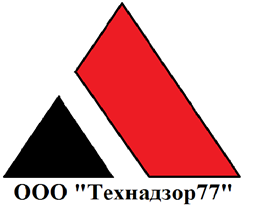 Тел. +7(495)792-82-23E-mail: 7928223@technadzor77.com#########################Заместителю Руководителя Департамента  Инфраструктуры##################################################№ ###################Информационное письмо по предварительным результатам проведения строительно-технической экспертизы выполненных ремонтно-строительных работ на объекте по адресу: ######################################################### 1.  Анализ проектной и исполнительной документации на предмет соответствия требованиям, действующих на территории РФ нормативных документов.Рабочая документация "Архитектурные решения" ("АР"), включая пояснительную записку.  Нет замечанийРабочая документация по электроснабжению и электроосвещению ("ЭОМ"), включая пояснительную записку Замечания. Не указаны места расположения распределительных щитов.Рабочая документация Системы вентиляции ("ОВиК-В"), включая пояснительную записку. Нет замечаний. Рабочая документация Системы водоснабжения и канализации ("ВК"), включая пояснительную записку. Нет замечаний.В составе исполнительной документации:Сертификаты, технические паспорта или другие документы, удостоверяющие качество материалов, оборудования, механизмов, конструкций и деталей, примененных при производстве ремонтно-строительных работ.Замечания. Не предоставлены на отделочные и черновые строительные материалы. Предоставлены на сантехнические приборы (фаянс) и светильники.Акты освидетельствования скрытых работ, в т. ч. монтаж воздуховодов и клапанов систем вентиляции, монтаж вентиляторов, вентиляционных установок, устройство проходов воздуховодов через стены и перегородки (гильзы, герметизация).Замечания. Не предоставлены.Технический отчет электролаборатории по результатам выполненных электротехнических работ Замечания. Не предоставлены.Гидравлические испытания систем горячего и холодного водоснабжения Замечания. Акты не предоставлены. Работы по ВК выполнены не в полном объеме, отсутствует прокладка трассы к помещению приема пищи.Акт выполненных пусконаладочных работ системы вентиляции Замечания. Акты не предоставлены.Акт выполненных пусконаладочных работ системы электроснабжения Замечания. Акты не предоставлены.2. Техническое обследование объекта для оценки выполненных работ на соответствие требованиям проектной документации, договору подряда, Соответствие проекту, соответствие СПДемонтажные работы (соответствие объемов демонтажа с проектной документацией и сметой) демонтажные работы выполнены согласно проектной документацииЗамечания. Объем меньше указанного в смете (С учетом подтверждения заказчиком демонтажных работ по коридорам)Стены и перегородки (ГКЛ со звукоизоляцией), отделка стен и перегородок (окраска, обои, облицовка плиткой.) Замечания.  Фактический объем выполненных работ меньше сметного, фактически была заменена плитка, по коридорам взамен простой окраски применена многослойная покраска с символикой компании, фактическая отделка отличается от проектной. Плитка на стенах не соответствует по марке сметной. Отсутствуют акты согласования.Установка деревянных дверных блоков. Работы выполнены в полном объеме, согласно проекта. Установка подоконных досок выполнена в коридорах и женских с\у, Замечания. Фактический объем меньше, указанного в сметеПотолки (Грильято, гкл, армстронг) выполнены согласно проекта. Замечания. Сметные объемы не соответствуют проекту, фактически выполненных объемов по потолкам из ГКЛ и Армстронг больше чем в смете. Потолков Грильято меньше, указанного в смете. В смете ошибка в объеме шпаклевки потолков по ГКЛ, объем шпаклевки указан с учетом потолков Грильято.Полы (облицовка керамогранитом). Замечания. Плитка частично по марке не соответствует смете, фактические объемы меньше, указанных в смете. Водоснабжение и канализация согласно проекта (Подводка, врезки в магистрали, сантехприборы.Замечания. Водоснабжение и канализация  выполнены не в полном объеме, отсутствует подводка к помещению приема пищи. ХГВС, и НК1, не установлены сололифты , кол-во сололифтов в смете не соответствует фактическим объемам, также в проекте предусмотрена установка раковин и измельчителей на мойки, данные материалы завезены но не установлены. Установка сантехнических люков доступа (отопление) выполнено. Замечаний нет.Вентиляция (установка вентиляторов с комплектом воздуховодов , диффузоров, коробов системы воздухообмена, тройников, клапанов ОЗК (с электромеханическим приводом Belimo с возвратной пружиной), отводов, теплоизоляции, расходных и крепежных материалов и т.д.) Замечания. Отсутствует исполнительная документация. Проложены мягкие воздуховоды, задвижки установлены механические.Электротехнические работы согласно проекта (разводка, электроустановочные механизмы, розетки, распределительные коробки, светильники). Замечания. Не соответствует проекту, отсутствует исполнительная. Фактический объем работ проверить невозможно из-за отсутствия доступа к разводкам. 3. Проверка объемов фактически выполненных работ на предмет отклонений их объемов и стоимости от указанных в актах выполненных работ (КС-2) по результатам обмеров.  (Приведены в Приложении 1 к настоящему письму с комментариями эксперта ).4. Перерасчет стоимости фактически выполненных работ по результатам проверки. (Приведены в Приложении 2 к настоящему письму).Приложения.Приложение 1. Проверка фактически выполненных работ на предмет отклонений их объемов и стоимости от указанных в актах выполненных работ (КС-2) по результатам обмеров.Приложение 2. Перерасчет стоимости фактически выполненных работ по результатам проверки.Генеральный директор ООО «Технадзор 77»						  	(Коржев Д.С.)###################
######################################